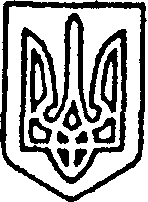 УКРАЇНАПОКРОВСЬКА  РАЙОННА РАДА  ДОНЕЦЬКОЇ ОБЛАСТІР І Ш Е Н Н Явід 24.12.2020 № VIII/3-18м. ПокровськВідповідно до ст.ст. 172, 327 Цивільного кодексу України,                                   п.39 Прикінцевих та перехідних  положень Бюджетного кодексу України,                    ст.ст. 43, 60 Закону України «Про місцеве самоврядування в Україні», Закону України «Про добровільне об’єднання територіальних громад», постанови Верховної Ради України "Про утворення та ліквідацію районів", розпорядження Кабінету Міністрів України від 12.06.2020 № 710-р "Про визначення адміністративних центрів та затвердження територій територіальних громад Донецької області", керуючись постановою Кабінету Міністрів України від 21.09.1998 № 1482 «Про передачу об’єктів права державної та комунальної власності» (із змінами), Положенням про порядок управління об’єктами спільної власності територіальних громад сіл, селищ Добропільського району, затвердженим рішенням районної ради від 25.05.2018 № VII-26/21, згідно рішення Покровської районної ради Донецької області від 09.12.2020 № VIII/1-7 «Про початок реорганізації Добропільської районної ради Донецької області шляхом приєднання до Покровської районної ради Донецької області», згідно рішення Покровської районної ради Донецької області від 18.12.2020                 № VII/2-50 «Про припинення юридичної особи комунального закладу «Районна дитячо-юнацька спортивна школа» Добропільської районної ради, районна радаВИРІШИЛА:1. Надати згоду на безоплатну передачу майна зі спільної власності територіальних громад сіл, селищ Добропільського району в комунальну власність Добропільської міської об’єднаної територіальної громади згідно додатку 1.	2. Утворити комісію з приймання – передачі майна зі спільної власності територіальних громад сіл, селищ Добропільського району в комунальну власність Добропільської міської об’єднаної територіальної громади та затвердити її склад (додається).3. Голові комісії з припинення юридичної особи комунального закладу «Районна дитячо-юнацька спортивна школа» Добропільської районної ради Донецької області шляхом ліквідації комісії (Ліквідаційна комісія) - (Грибаускас) здійснити передачу майна до 31 грудня 2020 року відповідно до вимог чинного законодавства.4. Контроль за виконанням рішення покласти на постійні комісії районної ради з питань планування соціально-економічного розвитку, бюджету та фінансів (Доценко), депутатської діяльності, законності та захисту прав громадян (Соболєвська), з питань охорони здоров’я, соціального захисту населення, освіти, культури, спорту та молодіжної політики (Шутько), з питань власності, комунального майна та приватизації (Токарев).Голова ради								Ю.В. КЛЮЧКА Про надання згоди на безоплатну  передачу майна зі спільної власності територіальних громад сіл, селищ Добропільського району в комунальну власність Добропільської міської об’єднаної територіальної громади